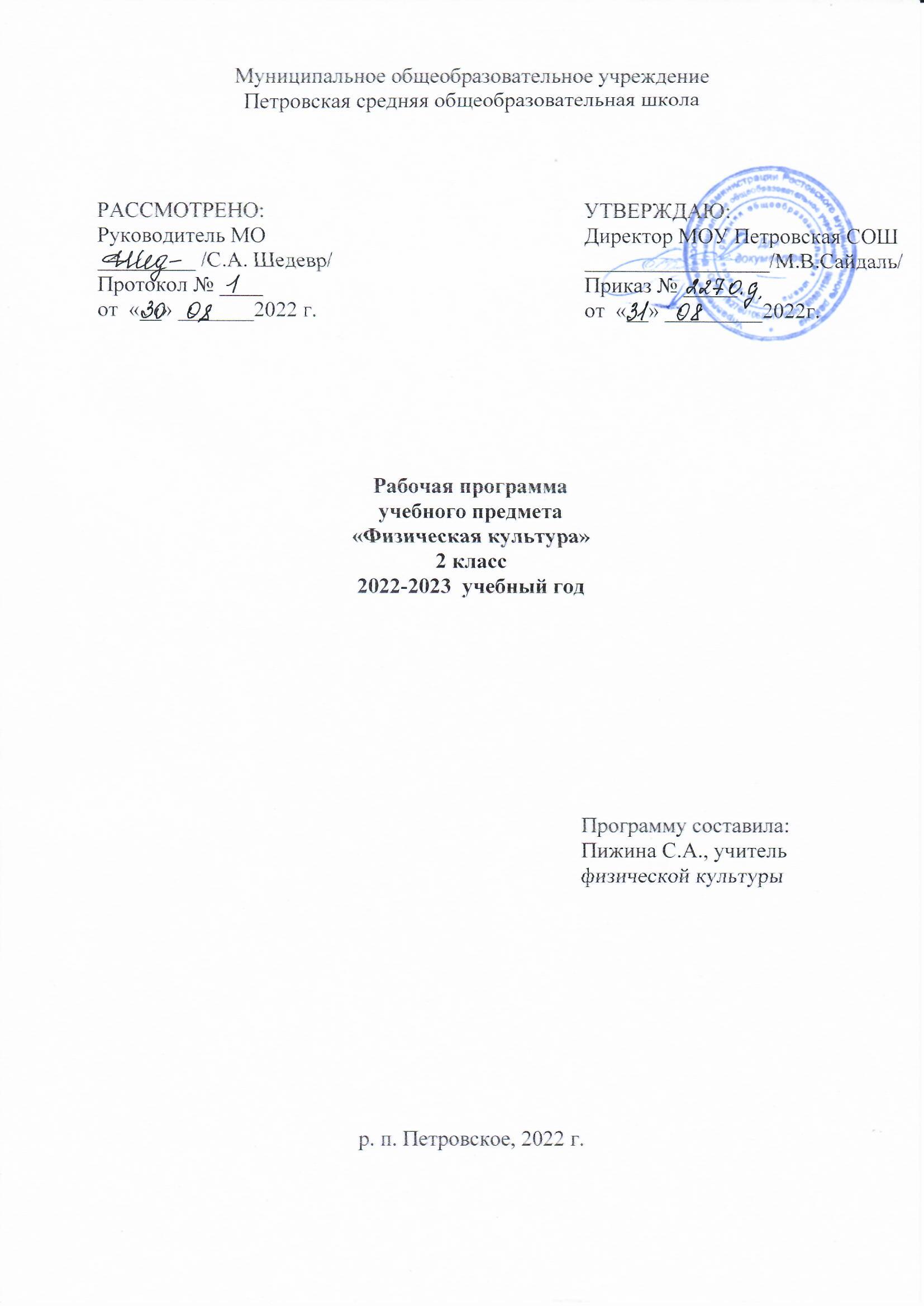 Пояснительная запискаРабочая программа по физической культуре разработана на основе: Федерального государственного образовательного стандарта начального общего образования (приказ Министерства образования и науки Российской Федерации №373 от 6 октября 2009 года «Об утверждении и введении в действие федерального государственного образовательного стандарта общего начального образования»), примерной программы по физической культуре Федерального государственного образовательного стандарта общего начального образования  и авторской программы  «Физическая культура 1-4 классы»  В.И. Ляха (М, «Просвещение», 2012 год), предметная линия учебников В. И. Ляха. 1-4 классы (Москва: Просвещение, 2012 г.).Данная программа соответствует  обучению учащихся с ограниченными возможностями здоровья.  Предметом обучения физической культуре в начальной школе является двигательная система человека с общеразвивающей направленностью. В процессе овладения этой деятельностью укрепляется здоровье, совершенствуются физические качества, осваиваются определённые двигательные действия. Активно развиваются мышление, творчество и самостоятельность.	С учётом этих особенностей целью  программы по физической культуре является формирование у учащихся начальной школы основ здорового образа жизни, развитие творческой самостоятельности посредством освоения двигательной деятельности. Реализация данной цели связана с решением следующих образовательных задач:укрепление здоровья школьников посредством развития физических качеств и повышения функциональных возможностей жизнеобеспечивающих систем организма;совершенствование жизненно важных навыков и умений посредством обучения  подвижным играм,  физическим упражнениям  техническим действиям из базовых видов спорта;формирование общих представлений о физической культуре, ее значении в жизни человека, укреплении здоровья, физическом развитии и физической подготовленности;развитие интереса к самостоятельным занятиям физическими упражнениями,  подвижным играм, формам активного отдыха и досуга;обучение простейшим способам контроля за физической нагрузкой, отдельным показателям физического развития и физической подготовленности.Место учебного предмета в учебном плане. Согласно годовому  плану образовательного учреждения МОУ Петровской СОШ на 2021-2022 учебный год  на изучение физической культуры в начальной школе выделяется  270 ч, из них в 1 классе 66ч (2ч в неделю, 33 учебные недели), по 68ч во 2 - 4 классах (2ч в неделю, 34 учебные недели в каждом классе). ПЛАНИРУЕМЫЕ РЕЗУЛЬТАТЫ ИЗУЧЕНИЯ ПРЕДМЕТА «ФИЗИЧЕСКАЯ КУЛЬТУРА» В НАЧАЛЬНОЙ ШКОЛЕ	В результате обучения обучающиеся на ступени начального общего образования:• начнут понимать значение занятий физической культурой для укрепления здоровья, физического развития и физической подготовленности, для трудовой деятельности, военной практики;• начнут осознанно использовать знания, полученные в курсе «Физическая культура», при планировании и соблюдении режима дня, выполнении физических упражнений и во время подвижных игр на досуге;• узнают о положительном влиянии занятий физическими упражнениями на развитие систем дыхания и кровообращения, поймут необходимость и смысл проведения простейших закаливающих процедур.• освоят первичные навыки и умения по организации и проведению утренней зарядки, физкультурно-оздоровительных мероприятий в течение учебного дня, во время подвижных игр в помещении и на открытом воздухе;• научатся составлять комплексы оздоровительных и общеразвивающих упражнений, использовать простейший спортивный инвентарь и оборудование;• освоят правила поведения и безопасности во время занятий физическими упражнениями, правила подбора одежды и обуви в зависимости от условий проведения занятий;• научатся наблюдать за изменением собственного роста, массы тела и показателей развития основных физических качеств; оценивать величину физической нагрузки по частоте пульса во время выполнения физических упражнений;• научатся выполнять комплексы специальных упражнений, направленных на формирование правильной осанки, кровообращения;• приобретут жизненно важные двигательные навыки и умения, необходимые для жизнедеятельности каждого человека: бегать и прыгать различными способами; метать и бросать мячи; лазать и перелезать через препятствия; выполнять акробатические и гимнастические упражнения, простейшие комбинации; передвигаться на лыжах (в снежных районах России) и плавать простейшими способами; будут демонстрировать постоянный прирост показателей развития основных физических качеств;• освоят навыки организации и проведения подвижных игр, элементы и простейшие технические действия игр в футбол, баскетбол и волейбол; в процессе игровой и соревновательной деятельности будут использовать навыки коллективного общения и взаимодействия.Знания о физической культуреВыпускник научится:• ориентироваться в понятиях «физическая культура», «режим дня»; характеризовать роль и значение утренней зарядки, физкультминуток и физкультпауз, уроков физической культуры, закаливания, прогулок на свежем воздухе, подвижных игр, занятий спортом для укрепления здоровья, развития основных систем организма;• раскрывать на примерах (из истории, в том числе родного края, или из личного опыта) положительное влияние занятий физической культурой на физическое, личностное и социальное развитие;• ориентироваться в понятии «физическая подготовка», характеризовать основные физические качества (силу, быстроту, выносливость, координацию, гибкость) и различать их между собой;• организовывать места занятий физическими упражнениями и подвижными играми (как в помещении, так и на открытом воздухе), соблюдать правила поведения и предупреждения травматизма во время занятий физическими упражнениями.Выпускник получит возможность научиться:• выявлять связь занятий физической культурой с трудовой и оборонной деятельностью;• характеризовать роль и значение режима дня в сохранении и укреплении здоровья; планировать и корректировать режим дня с учётом своей учебной и внешкольнойдеятельности, показателей своего здоровья, физического развития и физической подготовленности.Способы физкультурной деятельностиВыпускник научится:• отбирать и выполнять комплексы упражнений для утренней зарядки и физкультминуток в соответствии с изученными правилами;• организовывать и проводить подвижные игры и соревнования во время отдыха на открытом воздухе и в помещении (спортивном зале и местах рекреации), соблюдать правила взаимодействия с игроками;• измерять показатели физического развития (рост, масса) и физической подготовленности (сила, быстрота, выносливость, гибкость), вести систематические наблюдения за их динамикой.Выпускник получит возможность научиться:• вести тетрадь (дневник) по физической культуре с записями режима дня, комплексов утренней гимнастики, физкультминуток, общеразвивающих упражнений для индивидуальных занятий, результатов наблюдений за динамикой основных показателей физического развития и физической подготовленности;• целенаправленно отбирать физические упражнения для индивидуальных занятий по развитию физических качеств;• выполнять простейшие приёмы оказания доврачебной помощи при травмах и ушибах.Физическое совершенствованиеВыпускник научится:• выполнять упражнения по коррекции и профилактике нарушения зрения и осанки, упражнения на развитие физических качеств (силы, быстроты, выносливости, координации,гибкости); оценивать величину нагрузки (большая, средняя, малая) по частоте пульса (с помощью специальной таблицы);• выполнять тестовые упражнения на оценку динамики индивидуального развития основных физических качеств;• выполнять организующие строевые команды и приёмы;• выполнять акробатические упражнения (кувырки, стойки, перекаты);• выполнять гимнастические упражнения на спортивных снарядах (низкие перекладина и брусья, напольное гимнастическое бревно);• выполнять легкоатлетические упражнения (бег, прыжки, метания и броски мяча разного веса и объёма);• выполнять игровые действия и упражнения из подвижных игр разной функциональной направленности.Выпускник получит возможность научиться:• сохранять правильную осанку, оптимальное телосложение;•выполнять эстетически красиво гимнастические и акробатические комбинации;• играть в баскетбол, футбол и волейбол по упрощённым правилам;• выполнять тестовые нормативы по физической подготовке;• плавать, в том числе спортивными способами;• выполнять передвижения на лыжах.РЕЗУЛЬТАТЫ ИЗУЧЕНИЯ УЧЕБНОГО ПРЕДМЕТАЛичностные результаты:• активное включение в общение и взаимодействие со сверстниками на принципах  уважения и доброжелательности, взаимопомощи и сопереживания;• проявление положительных качеств личности и управление своими эмоциями в различных (нестандартных) ситуациях и условиях;• проявление дисциплинированности, трудолюбие и упорство в достижении поставленных целей;• оказание бескорыстной помощи своим сверстникам, нахождение с ними общего языка и общих интересов. Метапредметные результаты:• характеристика явления (действия и поступков), их объективная оценка на основе освоенных знаний и имеющегося опыта;• обнаружение ошибок при выполнении учебных заданий, отбор способов их исправления;• общение и взаимодействие со сверстниками на принципах взаимоуважения и взаимопомощи, дружбы и толерантности;• обеспечение защиты и сохранности природы во время активного отдыха и занятий физической культурой;• организация самостоятельной деятельности с учётом требовании её безопасности, сохранности инвентаря и оборудования, организации места занятий;• планирование собственной деятельности, распределение нагрузки и организация отдыха в процессе её выполнения;• анализ и объективная оценка результатов собственного труда, поиск возможностей и способов их улучшения;• видение красоты движений, выделение и обоснование эстетических признаков в движениях и передвижениях человека;• оценка красоты телосложения и осанки, сравнение их с эталонными образцами;• управление эмоциями при общении со сверстниками, взрослыми, хладнокровие, сдержанность, рассудительность;• технически правильное выполнение двигательных действий из базовых видов спорта, использование их в игровой и соревновательной деятельности.Предметные результаты:• планирование занятий физическими упражнениями в режиме дня, организация отдыха и досуга с использование средств физической культуры;• изложение фактов истории развития физической культуры, характеристика её роли и значения в жизнедеятельности человека, связь с трудовой и военной деятельностью;• представление физической культуры как средства укрепления здоровья, физического развития и физической подготовки человека;• измерение (познавание) индивидуальных показателей физического развития (длины и массы тела), развитие основных физических качеств;• оказание посильной помощи и моральной поддержкам сверстникам при выполнении учебных заданий, доброжелательное и уважительное отношение при объяснении ошибки способов их устранения;• организация и проведение со сверстниками подвижных  и элементов соревнований, осуществление их объективного судейства;• бережное обращение с инвентарём и оборудованием, соблюдение требований техники безопасности к местам проведения;• организация и проведение занятий физической культурой с разной целевой направленностью, подбор для них физических упражнений и выполнение их с заданной дозировкой нагрузки;• характеристика физической нагрузки по показателю частоты пульса, регулирование её напряжённости во время занятий по развитию физических качеств;• взаимодействие со сверстниками по правилам проведения подвижных игр и соревнований;• объяснение в доступной форме правил (техники) выполнения двигательных действий, анализ и поиск ошибок, исправление их;• подача строевых команд, подсчёт при выполнении общеразвивающих упражнений;• нахождение отличительных особенностей в выполнении двигательного действия разными учениками, выделение отличительных признаков и элементов;• выполнение акробатических и гимнастических комбинаций на высоком техничном уровне, характеристика признаков техничного исполнения;• выполнение технических действий из базовых видов спорта, применение их в игровой и соревновательной деятельности;• выполнение жизненно важных двигательных навыков и умений различными способами, в различных условиях.В соответствии с примерными программами общего образования, в процессе освоения предмета «Физическая культура» у обучающихся формируется:- система знаний о физической культуре;- опыт двигательной (физкультурной) деятельности;- умения физического совершенствования.Планируемые результаты освоения учебного предмета «Физическая культура»2 класс Личностные У обучающихся будут сформированы:  умение активно включаться в общение и взаимодействие со сверстниками на принципах уважения и доброжелательности, взаимопомощи и сопереживания; положительные качества личности и управлять своими эмоциями в различных (нестандартных) ситуациях и условиях; дисциплинированность, трудолюбие и упорство в достижении поставленных целей;  установки на безопасный, здоровый образ жизни. Обучающийся получит возможность для формирования:  этических качеств, доброжелательности и эмоционально-нравственной отзывчивости, понимания и сопереживания чувствам других людей; навыков сотрудничества со взрослыми и сверстниками, умения не создавать конфликтов и находить выходы из спорных ситуаций; Метапредметные Регулятивные УУД: Обучающийся научится:  характеризовать явления (действия и поступки), давать им объективную оценку на основе освоенных знаний и имеющегося опыта;  находить ошибки при выполнении учебных заданий, отбирать способы исправления; обеспечивать защиту и сохранность природы во время активного отдыха и занятий физической культурой. Обучающийся получит возможность научиться:  планировать, контролировать и оценивать учебные действия в соответствии с поставленной задачей и условиями ее реализации; определять наиболее эффективные способы достижения результата; Коммуникативные УУД: Обучающийся научится:  общаться и взаимодействовать со сверстниками на принципах взаимоуважения и взаимопомощи, дружбы и толерантности; управлять эмоциями при общении со сверстниками и взрослыми, сохранять хладнокровие, сдержанность, рассудительность. Обучающийся получит возможность научится:   понимать причины успеха/неуспеха учебной деятельности и способность конструктивно действовать даже в ситуациях неуспеха; Познавательные УУД: Обучающийся научится:  организовывать самостоятельную деятельность с учетом требований ее безопасности, сохранности инвентаря и оборудования, организации места занятий;  планировать собственную деятельность, распределять нагрузку и отдых в процессе ее выполнения;  анализировать и объективно оценивать результаты собственного труда, находить возможности и способы их улучшения; Обучающийся получит возможность научится: .  технически правильно выполнять двигательные действия из базовых видов спорта, использовать их в игровой и соревновательной деятельности. Предметные Обучающийся научится:  планировать занятия физическими упражнениями в режиме дня, организовывать отдых и досуг с использованием средств физической культуры;  излагать факты истории развития физической культуры, характеризовать ее роль и значение в жизнедеятельности человека, связь с трудовой и военной деятельностью;  представлять физическую культуру как средство укрепления здоровья, физического развития и физической подготовки человека;  наблюдать за своим физическим состоянием, величиной физических нагрузок, данными мониторинга здоровья (рост, масса тела и др.), показателями развития основных физических качеств (силы, быстроты, выносливости. координации, гибкости;  раскрывать на примерах (из истории, в том числе родного края, или из личного опыта) положительное влияние занятий физической культурой на физическое, личностное и социальное развитие;  ориентироваться в понятии «физическая подготовка», характеризовать основные физические качества (силу, быстроту, выносливость, координацию, гибкость) и различать их между собой;  отбирать и выполнять комплексы упражнений для утренней зарядки и физкультминуток в соответствии с изученными правилами;   организовывать и проводить подвижные игры и соревнования во время отдыха на открытом воздухе и в помещении (спортивном зале и местах рекреации), соблюдать правила взаимодействия с игроками;  измерять показатели физического развития (рост, масса) и физической подготовленности (сила, быстрота, выносливость, гибкость), вести систематические наблюдения за динамикой;  выполнять упражнения на развитие физических качеств (силы, быстроты, выносливости, координации, гибкости); выполнять организующие строевые команды и приёмы;  выполнять акробатические упражнения (кувырки, стойки, перекаты);  выполнять легкоатлетические упражнения (бег, прыжки, метания и броски мяча разного веса и объёма);  выполнять игровые действия и упражнения из подвижных игр разной функциональной направленности. Обучающийся получит возможность научиться:  характеризовать роль и значение режима дня в сохранении и укреплении здоровья; планировать и корректировать режим дня с учётом своей учебной и внешкольной деятельности, показателей своего здоровья, физического развития и физической подготовленности;  вести тетрадь по физической культуре с записями режима дня, комплексов утренней гимнастики, физкультминуток, общеразвивающих упражнений для индивидуальных занятий, результатов наблюдений за динамикой основных показателей физического развития и физической подготовленности;  целенаправленно отбирать физические упражнения для индивидуальных занятий по развитию физических качеств; сохранять правильную осанку, оптимальное телосложение;  выполнять эстетически красиво гимнастические и акробатические комбинации.Нормативные документы           - Закон РФ «Об образовании».Концепция преподавания учебного предмета «Физическая культура» 
в образовательных организациях, реализующих основные общеобразовательные программы (утв. 24.12.2018 г. на Коллегии Министерства просвещения Российской Федерации).Приказ Министерства просвещения РФ от 20.05.2020 г. № 254 
«Об утверждении федерального перечня учебников, допущенных к использованию при реализации имеющих государственную аккредитацию образовательных программ начального общего, основного общего, среднего общего образования организациями, осуществляющими образовательную деятельность» (с изменениями от 13.03.2021 г.) .Приказ Министерства просвещения РФ от 23.03.2020 г. № 117 
«Об утверждении Порядка осуществления деятельности школьных спортивных клубов (в том числе общественных объединений), не являющихся юридическими лицами»Приказ Минобрнауки России от 30.03.2016 № 336 «Об утверждении перечня средств обучения и воспитания, необходимых для реализации образовательных программ начального общего, основного общего и среднего общего образования, соответствующих современным условиям обучения, необходимого при оснащении общеобразовательных организаций в целях реализации мероприятий по содействию созданию в субъектах Российской Федерации (исходя из прогнозируемой потребности) новых мест в общеобразовательных организациях, критериев его формирования и требований к функциональному оснащению, а также норматива стоимости оснащения одного места обучающегося указанными средствами обучения и воспитания»);Распоряжение Минпросвещения России от 05.12.2019 № Р-124 
«Об утверждении Методических рекомендаций по созданию в общеобразовательных организациях, расположенных в сельской местности и малых городах, условий для занятия физической культурой и спортом в рамках региональных проектов, обеспечивающих достижение целей, показателей и результата федерального проекта "Успех каждого ребенка" национального проекта "Образование"».Приказ Министерства здравоохранения РФ от 23 октября 2020 г. № 1144н «Порядок организации оказания медицинской помощи лицам, занимающимся физической культурой и спортом (в том числе при подготовке 
и проведении физкультурных мероприятий и спортивных мероприятий), включая порядок медицинского осмотра лиц, желающих пройти спортивную подготовку, заниматься физической культурой и спортом в организациях и (или) выполнить нормативы испытаний (тестов) Всероссийского физкультурно-спортивного комплекса "Готов к труду и обороне" (ГТО) и форм медицинских заключений о допуске к участию физкультурных и спортивных мероприятиях».Постановление Главного государственного санитарного врача РФ 
от 28.09.2020 № 28 Санитарные правила СП 2.4.3648-20 «Санитарно-эпидемиологические требования к организациям воспитания и обучения, отдыха и оздоровления детей и молодежи» (выписка о санитарно-эпидемиологических требованиях к организации физического воспитания представлена в конце методического письма).Постановление Госстандарта РФ от 18.03.2003 г. № 81-ст Государственный стандарт РФ ГОСТ Р 52025-2003 «Услуги физкультурно-оздоровительные и спортивные. Требования безопасности потребителей».Приказ Федерального агентства по техническому регулированию 
и метрологии от 30.10.2014 г. № 1459-ст Национальный стандарт РФ ГОСТР 56199-2014 «Объекты спорта. Требования безопасности на спортивных сооружениях образовательных организаций». -   Письмо Минобразования России от 31.10.2003 № 13-51-263/13 «Об оценивании и аттестации учащихся, отнесенных по состоянию здоровья к специальной медицинской группе для занятий физической культурой» http://www.webapteka.ru/phdocs/doc7249.html-  Письмо Минобразования России от 28.04.2003. № 13-51-86/13 «Об увеличении двигательной активности обучающихся общеобразовательных учреждений».- Методическое письмо о преподавании учебного предмета «Физическая культура» в общеобразовательных организациях Ярославской области в 2021/2022 учебном году.2 классТематическое планирование2 классПоурочно-тематическое планированиеЛист регистрации изменений к рабочей программе(название программы)Учителя __________________________________________________________(Ф.И.О. учителя)№Тема Количество часовИнструментарий (ЭОР)1.Знания о физической культуре3https://resh.edu.ru/subject/9/2.Легкая атлетика19https://resh.edu.ru/subject/9/3.Подвижные и спортивные игры  - на материале легкой атлетики;- на материале гимнастики с основами акробатики;- на основе баскетбола;- на основе волейбола;- на основе футбола;1862622https://resh.edu.ru/subject/9/4.Способы двигательной (физкультурной) деятельности (1 час)2https://resh.edu.ru/subject/9/5.Гимнастика с основами акробатики11https://resh.edu.ru/subject/9/6.Лыжные гонки 12https://resh.edu.ru/subject/9/7.Физкультурно-оздоровительная деятельность 2https://resh.edu.ru/subject/9/8.Плавание 1https://resh.edu.ru/subject/9/Всего68№Тема урокаКоличество часовИспользование ПО, ЦОР, учебного оборудования Инструментарий (ЭОР)1 четверть1 четверть1 четверть1 четвертьЗнания о физической культуре1https://resh.edu.ru/subject/9/1Основные способы передвижения человека.1https://resh.edu.ru/subject/9/Учебная презентация.Компьютер, проектор, экранЛегкая атлетика92Беговая подготовка. Ходьба и бег на короткие дистанции (30м). Понятие  «бег на скорость». Подвижная игра «Пятнашки».1https://resh.edu.ru/subject/9/Учебная презентация, видеоролик. Свисток, компьютер, секундомер.3.Беговая подготовка. Равномерный бег. Понятие «бег на выносливость». Подвижная игра «Третий лишний».1Свисток, секундомер.4.Беговая подготовка. Соревнования на короткие дистанции (до 30м). Подвижная игра «Кто раньше, кто быстрее?»1Свисток, секундомер.5.Беговая подготовка. Челночный бег 3*10 м. Подвижная игра «Мышеловка».1Свисток, флажки разметочные на опоре, секундомер.6.Беговая подготовка. Эстафеты с бегом на скорость.1Свисток.7.Прыжковая подготовка. Прыжки на месте, в длину с места. Подвижная игра «К своим флажкам».1Свисток, флажки.https://spo.1sept.ru/urok/8.Прыжковая подготовка. Прыжки по разметкам. Многоскоки (до 8 прыжков).  1Свисток.9.Прыжковая подготовка. Прыжок с высоты (до 40см). Прыжки со скакалкой.1Мат гимнастический, верёвка для прыжков, длинная и короткие скакалки.10.Броски большого мяча. Подвижная игра «Защита укрепления». 1Мяч набивной 0,5 кгПодвижные игры на материале легкой атлетики.611.Подвижные игры на развитие скоростных способностей. Подвижные игры «Самый быстрый», «Лисы и куры».1Свисток12.ПодвижныеиИгры на развитие скоростно-силовых способностей. Подвижные игры «Гуси-лебеди»», «Посадка картошки».1Свисток, набивные мячи13.Подвижные игры на развитие способностей к дифференцированию параметров движений. Подвижные игры «Прыжки по полоскам», «Попади в мяч», «Горелки».1Мячи большие и малые, гимнастические коврики.14.Подвижные игры на развитие способностей к дифференцированию параметров движений. Подвижные игры «Веревочка под ногами», «Караси и щука».1Гимнастические коврики, свисток.15.Подвижные игры с прыжковыми упражнениями. Подвижные игры «Зайцы в огороде», «Салки на одной ноге», «Волк во рву».1Свисток, набивные мячи16.Подвижные игры с метательными упражнениями  на дальность  и точность. Подвижные игры «Кто дальше бросит», «Мяч водящему».1Мячи большие и малые, гимнастические коврики.2 четверть2 четверть2 четверть2 четвертьСпособы двигательной (физкультурной) деятельности11/17Измерение показателей развития физических качеств.Проект «Я расту»1Учебная презентация. Видеоролик.  Компьютер, проектор, экран.https://resh.edu.ru/subject/9/Знания о физической культуре (1 час)12/18Представление о физических качествах. Характеристика основных физических качествах: сила, координация,  быстрота, выносливость и др.  1Видеоролик.Компьютер, проектор, экран.https://resh.edu.ru/subject/9/Гимнастика с основами акробатики 113/19Движения и передвижения строем. Акробатика. Кувырок в сторону.1Гимнастические маты4/20Организующие команды и приемы. Акробатика. Стойка на лопатках. 1Гимнастические маты5/21Акробатика. Гимнастический мост. Упражнения в висе стоя и лежа.1Гимнастические маты, гимнастическая стенка6/22Снарядная гимнастика. Упражнения в висе спиной к гимнастической стенке; вис на согнутых руках.1Гимнастические маты, гимнастическая стенка.7/23Снарядная гимнастика. Упражнения в упоре лежа и стоя на коленях и в упоре на коне, бревне, гимнастической скамейке.1Гимнастические маты, гимнастическая стенка.8/24Прикладная гимнастика. Упражнения на развитие равновесия. Подвижная игра «Пингвины с мячом».1Гимнастическая скамейка, гимнастические маты9/25Прикладная гимнастика. Ходьба по рейке гимнастической скамейки. Подвижная игра «Жар-птица».1Гимнастическая скамейка, гимнастические маты10/26Прикладная гимнастика. Лазание по гимнастической стенке с одновременным перехватом рук и перестановкой ног.  1Гимнастическая стенка, гимнастические маты.11/27Прикладная гимнастика. Лазание по наклонной скамейке  в упоре присев, в упоре стоя на коленях и   лежа на животе подтягиваясь руками.1Гимнастическая стенка, гимнастические маты, гимнастическая скамейка12/28Прикладная гимнастика. Лазание по канату. Подвижная игра «Змейка». Танцевальные упражнения.   1Гимнастические маты, канат. Компьютер.13/29Прикладная гимнастика. Преодоление полосы препятствий с элементами лазанья, перелезания и переползания.1Гимнастическое бревно, скамейка гимнастическая, гимнастические маты.Подвижные игры на материале гимнастики с основами акробатики.214/30Подвижные игры на развитие выносливости. Подвижные игры «Пятнашки», ««Парашютисты».1Свисток15/31Подвижные игры на развитие координационных способностей. Подвижные игры  «Охотники и утки», «Бой петухов», «Не оступись».1Свисток, мячиСпособы двигательной (физкультурной) деятельности 116/32Утренняя зарядка и гимнастика под музыку.1Учебная презентация. Компьютер, проектор, экран.https://resh.edu.ru/subject/9/3 четверть3 четверть3 четверть3 четвертьЗнания о физической культуре 11/33Особенности физической культуры разных народов.Проект «Игры народов России»1https://resh.edu.ru/subject/9/Лыжные гонки (12 часов)2/34Основы передвижения на лыжах.  Техника безопасности по лыжной подготовке. Основные требования к одежде и обуви во время занятий. Игры на лыжах.1Учебная презентация, видеоролик.Компьютер, экран, проектор.https://resh.edu.ru/subject/9/3/35Передвижение на лыжах. Ступающий шаг без палок и с палками.  Игра "Повторяй за мной!"1Лыжи, палки.4/36Технические действия на лыжах. Спуски. Игра «Проехать через ворота».1Лыжи, палки5/37Технические действия на лыжах. Повороты на месте переступанием вокруг «пяток» и «носков» лыж. Ступающий шаг.1Лыжи, палки6/38Лыжная подготовка. Преодоление естественных препятствий. Лыжные эстафеты.1Лыжи, палки7/39Лыжная подготовка.  Скользящий шаг.1Лыжи, палки8/40Технические действия на лыжах. Торможение. Игры на склоне.1Лыжи, палки9/41Технические действия на лыжах. Спуски с небольшого склона.1Лыжи, палки10/42Технические действия на лыжах. Передвижение на лыжах скользящим и ступающим шагом по учебному кругу на дистанции до 2 км .1Лыжи, палки, разметочные флажки.11/43Лыжная подготовка. Передвижение ступающим и скользящим шагом.  1Лыжи, палки, разметочные флажки.12/44Передвижение на лыжах по пересеченной местности. Соревнование на дистанции 1,5км.1 Лыжи, палки, разметочные флажки.13/45Подвижные игры на материале лыжной подготовки.1Лыжи, палки, разметочные флажки.Подвижные и спортивные игры (на основе баскетбола)614/46Подвижные  игры с мячами (ловля и броски). Подвижные  игры «Попади в обруч», «Мяч  среднему».1Малые мячи, обручи15/47Подвижные игры на основе баскетбола.  Ловля и передача мяча на месте, броски в цель.  1Баскетбольные мячи для мини-игры, цель для бросков.16/48Подвижные игры на основе баскетбола. Ловля  и передача мяча в движении. Игра «Передача мяча в колоннах».1Баскетбольные мячи для мини-игры.17/49Подвижные игры на основе баскетбола. Ведение мяча на месте и движении. Подвижная игра «Играй, играй,  мяч не теряй».1Баскетбольные мячи для мини-игры.18/50Броски в цель (мишень), ведение мяча правой, левой рукой в движении, по прямой шагом и бегом. Подвижные игры «У кого меньше мячей», «Мяч в корзину».1Баскетбольные мячи для мини-игры, цель для бросков19/51Броски в цель (щит, кольцо), ведение мяча правой, левой рукой в движении. Подвижные игры «Школа мяча», «Гонка мячей по кругу».1Баскетбольные мячи для мини-игры, цель для бросковФизкультурно-оздоровительная деятельность 120/52Оздоровительные формы занятий. Проект «Азбука здоровья»Учебная презентация. Видеоролик.  Компьютер, проектор, экран.https://resh.edu.ru/subject/9/4 четверть4 четверть4 четверть4 четвертьФизкультурно-оздоровительная деятельность 11/53Оздоровительные формы занятий. Гимнастика для глаз.1Учебная презентация. Видеоролик.  Компьютер, проектор, экран.https://resh.edu.ru/subject/9/Плавание 12/54Правила гигиены и техники безопасности Технические действия в воде.Учебная презентация. Видеоролик.  Компьютер, проектор, экран.https://resh.edu.ru/subject/9/Подвижные и спортивные игры (на основе волейбола)23/55Игры с  метанием мяча на дальность  и точность. Подвижные игры «Метко в цель», «У кого меньше мячей».1Малые мячи, мишень для попадания в цель4/56Подвижные игры на основе волейбола. Подбрасывание мяча. Подвижная игра «Не давай мяч водящему».1Волейбольные мячиПодвижные и спортивные игры (на основе футбола)25/57Подвижные игры на основе футбола. Удар по неподвижному и катящемуся мячу. Остановка мяча. Подвижная игра «Перестрелка».1Футбольные мячи,  разметочные флажки6/58Подвижные игры на основе футбола. Ведение мяча, удары по воротам. Подвижная игра «Не упусти мяч», «Не пропусти».1Футбольные мячи, ворота,   разметочные флажкиЛегкая атлетика 107/59Беговая подготовка. Бег на короткие дистанции (30м, 60м).1Свисток, секундомер, рулетка измерительная.https://spo.1sept.ru/urok/8/60Беговая подготовка. Равномерный бег, бег с ускорением. Бег 60м.1 Свисток, секундомер.9/61Беговая подготовка. Преодоление естественных препятствий. Бег с изменяющимся направлением движения.  1Свисток, секундомер.10/62Беговая подготовка.Кросс по слабопересеченной местности  до 1 км .1Свисток, секундомер, разметочные флажки.11/63Прыжковая подготовка. Прыжки в длину1Свисток, прыжковая яма, набивные мячи.12/64Прыжковая подготовка. Прыжки в длину с разбега, с зоны отталкивания 60-70см. Подвижная игра «Пустое место».1Прыжковая яма.13/65Прыжковая подготовка. Прыжки со скакалкой. Эстафеты. Подвижная игра «Бой петухов».1Кегли, обручи, флажки стартовые и разметочные с опорой, мячи14/66Метание малого мяча с места на дальность; на заданное расстояние.1Мяч малый (мягкий), флажки, рулетка15/67Метание малого мяча с места  в горизонтальную и вертикальную цель  с расстояния 4-5 м.  1Мяч малый (мягкий), флажки, рулетка16/68Метание малого мяча с места на дальность отскока от пола и от стены.Мяч малый (мягкий), флажки, рулетка№п/пДатаИзмененияПричинаизмененияСуть измененияКорректирующие действия12345678910